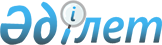 Об утверждении Правил лицензирования производства этилового спирта и алкогольной продукции, хранения и оптовой реализации алкогольной продукции (кроме пива), а также розничной торговли алкогольной продукцией (кроме пива)
					
			Утративший силу
			
			
		
					Постановление Правительства Республики Казахстан от 27 августа 1999 года N 1258. Утратило силу постановлением Правительства Республики Казахстан от 23 августа 2007 года N 733




      Сноска. Постановление Правительства РК от 27 августа 1999 г. N 1258 утратило силу постановлением Правительства РК от 23 августа 2007 г. N 


 733 
 


(вводится в действие по истечении 21 срока после официального опубликования).





      Сноска. В заголовке и по тексту слова "хранения и реализации этилового спирта," исключены - постановлением Правительства РК от 13 августа 2004 г. 


 N 860 


 


.

      В соответствии с Законом Республики Казахстан от 16 июля 1999 года 
 Z990429_ 
 "О государственном регулировании производства и оборота этилового спирта и алкогольной продукции" Правительство Республики Казахстан постановляет: 



      1. Утвердить прилагаемые Правила лицензирования производства этилового спирта и алкогольной продукции, хранения и оптовой реализации алкогольной продукции (кроме пива), а также розничной торговли алкогольной продукцией (кроме пива). 



      2. Признать утратившими силу некоторые решения Правительства Республики Казахстан согласно приложению. 



      3. Настоящее постановление вступает в силу со дня подписания. 

     

Премьер-Министр




   Республики Казахстан


                                            Утверждены



                                     постановлением Правительства



                                          Республики Казахстан



                                   от 27 августа 1999 года № 1258




                             


Правила






     лицензирования производства этилового спирта и алкогольной






     продукции, хранения и оптовой реализации алкогольной продукции






     (кроме пива), а также розничной торговли алкогольной продукцией






                        (кроме пива) <*>      





      




Сноска. В заголовке и по тексту слова "хранения и реализации этилового спирта,", "хранением и реализацией этилового спирта,", "хранение и реализация этилового спирта" исключены - постановлением Правительства РК от 13 августа 2004 г. 


 N 860 


 


.




 


                         1. Общие положения 





      1. Настоящие Правила разработаны в соответствии с Законом Республики Казахстан от 16 июля 1999 года 
 Z990429_ 
 "О государственном регулировании производства и оборота этилового спирта и алкогольной продукции" (далее - Закон), Указом Президента Республики Казахстан, имеющим силу Закона, от 17 апреля 1995 года № 2200 
 Z952200_ 
 "О лицензировании" и направлены на обеспечение государственного регулирования производства и оборота этилового спирта и алкогольной продукции. 



      2. Настоящие Правила регулируют выдачу юридическим и физическим лицам лицензий на право занятия лицензионной деятельностью, связанной с производством этилового спирта и алкогольной продукции, хранением и оптовой, розничной реализацией алкогольной продукции (кроме пива). 



      3. Оптовой реализацией алкогольной продукции является отпуск алкогольной продукции со складских помещений без ограничения объемов согласно документам, утвержденным уполномоченным государственным органом в сфере государственного регулирования производства и оборота этилового спирта и алкогольной продукции. 



      4. Розничной торговлей является реализация алкогольной продукции (кроме пива) для ее потребления или некоммерческого использования, осуществляемая в стационарных помещениях, оборудованных торговым залом, а также на летних площадках при стационарных помещениях и оснащенных контрольно-кассовыми аппаратами с фискальной памятью. 



      5. Лицензия выдается на каждый из следующих видов деятельности: 



      1) производство этилового спирта; 



      2) производство алкогольной продукции; 



      3) (исключен) 



      4) хранение и оптовая реализация алкогольной продукции (кроме пива); 



      5) розничная торговля алкогольной продукцией (кроме пива)*. 



      *Лицензированию также подлежит деятельность по импорту этилового спирта и алкогольной продукции, порядок лицензирования которых определяется отдельным нормативным правовым актом. 



      6. Лицензии выдаются: 



      1) на виды деятельности, указанные в подпунктах 1) - 2) пункта 5 настоящих Правил уполномоченным государственным органом в сфере государственного регулирования производства и оборота этилового спирта и алкогольной продукции; 



      2) на виды деятельности, указанные в подпунктах 4)-5) пункта 5 настоящих Правил, местными исполнительными органами. 


<*>






      Сноска. В пункт 6 внесены изменения - постановлением Правительства РК от 13 августа 2004 г. 


 N 860 


 


.



      7. Размер лицензионного сбора устанавливается Правительством Республики Казахстан. 



      8. Форма лицензии устанавливается Правительством Республики Казахстан. Бланк лицензии является документом строгой отчетности. 




                      


2. Порядок выдачи лицензии 





      9. Для получения лицензии необходимы следующие документы: 



      1) заявление установленного образца; 



      2) копия свидетельства о государственной регистрации (для юридических лиц); 



      3) документы, подтверждающие соответствие квалификационного уровня заявителя требованиям, предъявляемым для соответствующего вида лицензируемой деятельности, выданные специализированным государственным предприятием; 



      4) заключение органов санитарного надзора; 



      5) заключение органов экологического надзора - для получения лицензии на производство этилового спирта и алкогольной продукции; 



      6) заключение органов противопожарной службы - для получения лицензии на производство этилового спирта и алкогольной продукции;



      7) документ, подтверждающий оплату лицензионного сбора за право занятия соответствующим видом деятельности; 



      8) документы, подтверждающие право собственности заявителя на стационарные производственные помещения и оборудование - для получения лицензии на производство этилового спирта и алкогольной продукции. 



      Документы, указанные в подпункте 8) настоящего пункта, представляются в ксерокопиях, заверенных подписью первого руководителя и печатью заявителя. 



      Срок давности документов, перечисленных в подпунктах 3) - 6) настоящего пункта на дату приема документов не должен превышать 3-х месяцев со дня их выдачи.




      Сноска. В пункт 9 внесены изменения - постановлением Правительства РК от 4 декабря 2006 года 


 N 1164 


.





      10. Лицензия на право занятия лицензируемой деятельностью выдается субъекту, квалификационный уровень которого соответствует предъявляемым требованиям для данного вида деятельности. 



      11. Лицензии выдаются не позднее месячного срока со дня подачи заявления со всеми необходимыми документами. 



      При отказе в выдаче лицензии заявителю дается мотивированный ответ в письменном виде в сроки, установленные для выдачи лицензии. Отказ в выдаче лицензии вручается заявителю под роспись или направляется по почте. 



      12. Лицензия подписывается руководителем лицензиара либо уполномоченным на это лицом и заверяется печатью лицензиара. 




                   


3. Квалификационные требования


 



      13. Для получения лицензии на производство этилового спирта и (или) алкогольной продукции заявитель должен обладать: 



      1) возможностью производства этилового спирта и алкогольной продукции (кроме бальзамов, коньяков, винодельческой продукции и пива) на каждой технологической линии в объеме не ниже 200 тысяч дал в год; 



      2) паспортом производства, разработанным и утвержденным производителем; 



      3) спиртоизмеряющими аппаратами (при производстве этилового спирта) и приборами учета объемов производства, обеспечивающими автоматическую передачу информации об объемах выработки лицензиару (при производстве алкогольной продукции (кроме пива и газированной алкогольной продукции), опломбированными лицензиаром и удовлетворяющими установленным требованиям; 



      4) складскими помещениями - спиртохранилищами (при производстве этилового спирта и алкогольной продукции, на выработку которой используется этиловый спирт) - специализированными стационарными помещениями и (или) площадками, предназначенными исключительно для осуществления приемки, хранения, отпуска и учета этилового спирта, соответствующими нормативной технической документации; 



      5) складскими помещениями - специализированными стационарными помещениями, предназначенными исключительно для осуществления приемки, хранения, отпуска и учета алкогольной продукции, соответствующими нормативной технической документации (для получения лицензии на производство алкогольной продукции); 



      6) испытательной лабораторией по химическому и технологическому контролю производства, качества сырья и продукции, аттестованной на заявителя, а пивзаводы мощностью 100 тысяч декалитров в год и менее - договором с аттестованной лабораторией на проведение химического и технологического контроля производства, качества сырья и готовой продукции; 



      7) технической документацией в сфере деятельности, на осуществление которой заявитель претендует получить лицензию; 



      8) стационарными коммуникациями - горячего и холодного водоснабжения, паро-, холодо-, электроснабжения и канализации, обеспечивающими функционирование производства в соответствии с требованиями нормативной технической документации; 



      9) весовым и мерным хозяйством; 



      10) условиями хранения алкогольной продукции, побочных продуктов производства, сырья, вспомогательных материалов, тары в соответствии с требованиями нормативной технической документации; 



      11) метрологическим обеспечением производства и испытательной лаборатории средствами измерений; 



      12) аппаратурно-технологической схемой производства со спецификацией оборудования, компоновочными планами расстановки оборудования. 


<*>






      Сноска. В пункт 13 внесены изменения - постановлением Правительства РК от 13 августа 2004 г. 


 N 860 


 


.



      14. Производство этилового спирта и алкогольной продукции допускается в стационарных производственных помещениях и на оборудовании, принадлежащих производителю на праве собственности и соответствующих квалификационным требованиям. 



      Лицензирование деятельности, связанной с арендой указанных помещений и оборудования не допускается. 



      Производство этилового спирта и алкогольной продукции двум и более лицензиатам на одном и том же оборудовании и в одних и тех же стационарных помещениях запрещается. 



      15. Для получения лицензии на хранение и оптовую реализацию алкогольной продукции (кроме пива) заявитель должен обладать: 



      1) специализированными помещениями - исключительно для хранения, приема и отпуска алкогольной продукции; 



      вспомогательными помещениями - для хранения тары, продажи продукции, приемо-распаковочных и упаковочных работ, а также стендом-витриной товарных образцов; 



      инженерно-техническими помещениями (для хранения оборудования, стоянки подъемно-транспортных механизмов, пожарной охраны, в случае отсутствия пожарной сигнализации, и пр.); 



      2) автомобильными и/или железнодорожными подъездами к специализированным помещениям, указанным в подпункте 1 настоящего пункта; 



      3) коммуникационными системами - холодное водоснабжение, канализация, отопление, электроснабжение, вентиляция, а также противопожарными средствами, пожарной сигнализацией (пожарной охраной); 



      4) технической документацией, регламентирующей обеспечение требований безопасности для жизни и здоровья потребителей (санитарные нормы и правила, ГОСТы, нормы и правила пожарной безопасности, охраны окружающей среды); 



      5) средствами измерения и графиком их поверки, согласованным в установленном порядке с органами стандартизации, метрологии и сертификации; 



      6) условиями хранения, соответствующими установленным требованиям (соблюдение температурного режима и других параметров, товарного соседства и иных условий хранения), не допускающими потери качества при хранении; 



      7) спецодеждой и другими защитными средствами, обеспечивающими условия труда работающих соответствию требованиям санитарно- гигиенических норм и правил, техники безопасности; 



      8) опытом работы в сфере торгово-посреднической деятельности не менее одного года. 



      16. Деятельность, связанная с хранением и оптовой реализацией алкогольной продукции (кроме пива) двум или более лицензиатам в одном помещении запрещается. 



      17. Для получения лицензии на розничную торговлю алкогольной продукцией (кроме пива) заявитель должен обладать: 



      1) стационарным помещением, то есть капитальным зданием, сооружением или их частью, оборудованным водоснабжением, энергоснабжением, канализацией (кроме населенных пунктов в сельской местности), противопожарными устройствами, имеющим фундамент, перемещение которого невозможно без нанесения ущерба их несущей конструкции. 



      Стационарное помещение должно располагать комплексом помещений, которые подразделяются на следующие группы: 



      торговое помещение (торговый зал, то есть помещение, где размещаются рабочий и выставочный запас товаров, а также осуществляется отбор товаров покупателями, расчетные операции за отобранные товары, оказываются различные дополнительные услуги покупателям). К торговым залам также относятся залы обслуживания посетителей ресторанов, кафе, баров; 



      помещение для приемки, хранения и подготовки товаров к продаже (к ним относятся: приемочные, разгрузочные, кладовые для хранения товаров, помещения для подготовки товаров к продаже, фасовочные и комплектовочные); 



      вспомогательное помещение (помещение для хранения тары и контейнеров, помещения для приема посуды); 



      административно-бытовое помещение; 



      технические участки (вентиляционные камеры, камеры кондиционирования воздуха и другие). 



      2) контрольно-кассовым аппаратом с фискальной памятью; 



      3) нормативными правовыми актами и технической документацией, регламентирующими деятельность субъектов, занятых розничной торговлей алкогольной продукцией (санитарные нормы и правила, ГОСТы, регламентирующие требования к упаковке, приему и хранению алкогольной продукции, нормы и правила пожарной безопасности, охраны окружающей среды и др.); 



      4) витринами (навесными, специализированными), полками и другими для выставления товара, имеющегося в продаже, соответствующими по качеству обязательным требованиям стандартов и технических условий; 



      5) условиями хранения, соответствующими установленным требованиям (соблюдение температурного режима и других параметров, товарного соседства и других условий хранения), не допускающими потери качества при хранении.

      17-1. Запрещается установление складских и стационарных помещений в детских учреждениях, организациях образования и на прилегающих к ним территориях в радиусе ста метров. 


<*>





      Сноска. Дополнены пунктом 17-1 - постановлением Правительства РК от 11 марта 2004 г. 


 N 302 


 .






               


4. Отказ в выдаче, прекращение, отзыв 






                 и приостановление действия лицензии 





      18. Лицензия не выдается, если: 



      1) осуществление определенного вида деятельности законодательными актами запрещено для данной категории субъектов; 



      2) не представлены все документы, требуемые для получения лицензии. При устранении заявителем указанных препятствий заявление рассматривается на общих основаниях; 



      3) заявитель не отвечает установленным квалификационным требованиям; 



      4) в отношении заявителя имеется решение суда, запрещающее ему занятие данным видом деятельности; 



      5) не уплачен лицензионный сбор. 



      19. Запрещается отказ в выдаче лицензии по мотивам: 



      1) нецелесообразности предоставления заявителю права осуществления лицензируемой деятельности; 



      2) насыщенности рынка товарами (работами, услугами) на производство либо реализацию которых требуется лицензия; 



      3) обеспечения монопольного положения на рынке; 



      4) сомнений в личностных качествах и деловой репутации заявителя, в том числе по мотивам бывшей судимости, прошлых запретов на осуществление предпринимательской деятельности, отзыв предыдущих лицензий, если эти запреты и отзывы считаются прекратившими свои действия (погашенными) в соответствии с установленным законодательством порядком. 



      20. Лицензия прекращает свое действие только в случаях, установленных законодательством о лицензировании. 



      21. Споры, связанные с прекращением действия лицензии, разрешаются судами. 



      22. Лицензия может быть отозвана в судебном порядке в случаях: 



      1) неисполнения лицензиатом требований, содержащихся в лицензии; 



      2) запрещения судом лицензиату заниматься тем видом деятельности, на осуществление которого он обладает лицензией; 



      3) неустранения причин, по которым лицензиар приостановил действие лицензии. 



      23. Неисполнение лицензиатом требований, содержащихся в лицензии, устанавливается путем проверок, проводимых лицензиаром. 



      24. Лицензиар вправе приостановить действие лицензии на срок до шести месяцев с указанием причины приостановления в следующих случаях: 



      1) нарушения закона или правил лицензирования; 



      2) нарушения установленного порядка декларирования объемов производства и оборота этилового спирта и алкогольной продукции; 



      3) неисполнения требований лицензиара в пределах его компетенции; 



      4) производства этилового спирта и алкогольной продукции с нарушением требований закона; 



      5) производства или реализации этилового спирта и алкогольной продукции, не соответствующих требованиям стандартов;



      6) отказа в предоставлении лицензиару сведений или предоставлении недостоверной информации;



      7) систематической неуплаты акцизов;



      8) нарушения правил маркировки алкогольной продукции;



      9) производства, этилового спирта и алкогольной продукции, хранения или реализации алкогольной продукции (кроме пива) по адресу, не указанному в лицензии;



      10) искажения и (или) непредоставления в установленные сроки декларации об объеме производства и обороте этилового спирта и алкогольной продукции;



      11) несостоятельности лицензиата;



      12) нарушения правил реализации этилового спирта, оптовой и розничной реализации алкогольной продукции;



      13) выявления в продаже алкогольной продукции, происхождение которой не установлено;



      14) покупки алкогольной продукции субъектами розничной торговли у хозяйствующих субъектов, не имеющих лицензии на хранение и оптовую реализацию алкогольной продукции. 


<*>






      Сноска. В пункт 24 внесены изменения - постановлением Правительства РК от 13 августа 2004 г. 


 N 860 


 


.



      25. Рассмотрение вопроса о приостановлении действия лицензии проводится по результатам проверки с участием лицензиата.



      26. Лицензиат под роспись или извещением по почте (с уведомлением) оповещается о дне и месте рассмотрения вопроса о приостановлении действия лицензии.



      27. В случае неявки лицензиата решение о приостановлении действия лицензии принимается лицензиаром без его участия.



      28. Решение лицензиара о приостановлении действия лицензии вручается лицензиату под роспись либо высылается по почте (с уведомлением).



      29. После устранения лицензиатом причин, по которым действие лицензии было приостановлено, действие лицензии возобновляется, о чем лицензиат оповещается под роспись либо сообщением по почте (с уведомлением).



      30. Решение о возобновлении действия лицензии принимается лицензиаром после проведенной проверки. 

                    


5. Учет лицензий и контроль






                  за лицензируемой деятельностью



      31. Учет лицензий и контроль за соблюдением лицензионных правил осуществляет лицензиар.



      32. Порядок проведения проверок и оформления их результатов устанавливаются лицензиаром. 

                  


6. Права и обязанности лицензиата



      33. Лицензиат имеет право:



      1) ознакомиться со всеми материалами по вопросам приостановления, прекращения действия или отзыва лицензии, а также присутствовать при рассмотрении лицензиаром этих материалов;



      2) обжаловать в судебном порядке:



      решение об отказе в выдаче лицензии;



      решение о приостановлении действия лицензии;



      3) осуществлять иные права в соответствии с законодательством.



      34. Лицензиат обязан (общие обязанности лицензиатов, предъявляемые ко всем видам лицензируемой деятельности):  



      1) соблюдать требования нормативных правовых актов в сфере санитарной, экологической, пожарной безопасности и другое законодательство; 



      2) оформлять транспортную накладную при реализации произведенного этилового спирта и алкогольной продукции и при оптовой реализации алкогольной продукции по форме, устанавливаемой лицензиаром; 



      3) незамедлительно прекратить реализацию товаров в случае, когда соответствующим государственным органом в установленном законодательством порядке объявлено решение об их изъятии из оборота; 



      4) реализовывать алкогольную продукцию, имеющую сертификаты (и знаки) соответствия установленного образца, с марками акцизного сбора, маркированные в установленном порядке; 



      5) реализовывать этиловый спирт и алкогольную продукцию, соответствующую стандартам, а также с соблюдением предельно допустимых концентратов вредных примесей; 



      6) реализовывать алкогольную продукцию не ниже минимальных цен, установленных Правительством Республики Казахстан; 



      7) соблюдать порядок реализации этилового спирта и алкогольной продукции, установленный уполномоченным органом. 


<*> 






      Сноска. В пункт 34 внесены изменения - постановлением Правительства РК от 19 января 2000 г. N 97


 
 P000097_ 
 


;


 


от 13 августа 2004 г. 


 N 860 


 .


 



      35. Лицензиат, имеющий лицензию на производство этилового спирта и (или) алкогольной продукции обязан: 



      1) применять этиловый спирт, произведенный только из пищевого сырья; 



      2) вырабатывать ежеквартально не менее 37,5 тысяч дал этилового спирта и (или) водок и ликеро-водочной продукции; 



      3) реализовывать алкогольную продукцию (кроме пива) только при предъявлении оптовым покупателем лицензии на хранение и оптовую реализацию алкогольной продукции или через собственные розничные фирменные специализированные магазины; 



      4) 


(исключен - N 186 от 1.03.2005 г.)





      5) обеспечивать соответствующий журнальный учет химического, технологического и микробиологического контроля производства, учет производства, а также оборота этилового спирта и алкогольной продукции в разрезе поставщиков и потребителей; 



      6) реализовывать этиловый спирт только лицам, уполномоченным на получение этилового спирта приказами первых руководителей покупателей, на основании доверенности и при предъявлении удостоверения личности; 



      7) в случае изменения производственных мощностей: 



      при увеличении - осуществлять деятельность на вновь вводимых мощностях при наличии паспорта производства, согласованным с лицензиаром; 



      при уменьшении - осуществлять деятельность после утверждения лицензиаром паспорта производства; 



      8) при наличии складских помещений, размещенных за пределами места производства алкогольной продукции, осуществлять хранение и оптовую реализацию алкогольной продукции только при наличии соответствующей лицензии, выданной в установленном порядке. В случае, если указанные складские помещения относятся к имуществу филиала юридического лица, осуществлять хранение и оптовую реализацию алкогольной продукции только при наличии соответствующего разрешения лицензиара; 



      9) обеспечить сохранность учетной документации, предусмотренной нормативно-техническими актами, не менее двух лет; 



      10) предоставлять в дегустационные комиссии не менее одного раза в год образцы серийно выпускаемых этилового спирта и алкогольной продукции (кроме пива), а в случае изменения рецептуры, технологического процесса или режима производства - до внедрения продукции в серийное производство. 


<*>






      Сноска. В пункт 35 внесены изменения - постановлением Правительства РК от 19 января 2000 г. N 97


 
 P000097_ 


; от 11 марта 2004 г. 


 N 302 


 ;


 


от 13 августа 2004 г. 


 N 860 


 ; от 1 марта 2005 г. 


 N 186 


 .





      36. Лицензиат, имеющий лицензию на хранение и оптовую реализацию алкогольной продукции (кроме пива) обязан: 



      1) осуществлять оптовую реализацию алкогольной продукции только со складских помещений, предназначенных исключительно для хранения, приема и отпуска алкогольной продукции, отвечающих квалификационным требованиям, при предъявлении покупателем лицензии на хранение и оптовую реализацию алкогольной продукции или лицензии на розничную торговлю алкогольной продукцией; 



      2) обеспечивать соответствующий журнальный учет в разрезе поставщиков и потребителей. 



      37. Лицензиат, имеющий лицензию на розничную торговлю алкогольной продукцией (кроме пива) обязан: 



      1) осуществлять розничную торговлю алкогольной продукцией (кроме пива) только в стационарных помещениях оборудованных торговым залом, либо на летних площадках при стационарных помещениях и оснащенных контрольно-кассовым аппаратом с фискальной памятью. 



      2) иметь оригинал сертификата соответствия на реализуемую алкогольную продукцию или его копию, заверенную в установленном порядке. 



      38. Розничная реализация этилового спирта запрещается, за 



      исключением реализации этилового спирта в аптеках, имеющих лицензию на соответствующий вид деятельности. 



      39. При открытии филиалов лицензиат обязан получить разрешение лицензиара в установленном порядке на производство этилового спирта, на производство, хранение и оптовую реализацию алкогольной продукции. 



      Для получения указанного разрешения лицензиат представляет документы, оговоренные в подпунктах 1) - 6), 8) пункта 9 настоящих Правил, на каждый филиал. 



      В приложении к лицензии отражаются сведения о каждом филиале, в котором заявитель вправе осуществлять лицензируемый вид деятельности. 




                     


7. Ответственность лицензиата


 



      40. Заявитель несет ответственность за достоверность представленных им документов для получения лицензии в порядке, установленном законодательством Республики Казахстан. 



      41. Лицензиат несет установленную законодательством ответственность за осуществление деятельности без лицензии. 



      Доход, полученный от осуществления деятельности по производству и обороту этилового спирта и алкогольной продукции без соответствующей лицензии, подлежит изъятию в соответствующий бюджет, за исключением случаев, предусмотренных законодательством Республики Казахстан. 

                                   Приложение



                           к постановлению Правительства



                                Республики Казахстан



                          от 27 августа 1999 года № 1258




             

Перечень утративших силу некоторых решений 




                Правительства Республики Казахстан 





      1. Постановление Правительства Республики Казахстан от 31 июля 1997 года № 1195 
 P971195_ 
 "Об утверждении Правил и условий лицензирования производства этилового спирта и алкогольной продукции, хранения и реализации этилового спирта, а также хранения и оптовой реализации алкогольной продукции (кроме пива)" (САПП Республики Казахстан, 1997 г., № 34, ст. 323). 



      2. Абзацы семнадцатый - двадцать третий пункта 1 постановления Правительства Республики Казахстан от 27 января 1998 года № 39 
 P980039_ 
 "О внесении изменений и дополнений в некоторые решения Правительства Республики Казахстан" (САПП Республики Казахстан, 1998 г., № 3, ст. 14). 



      3. Постановление Правительства Республики Казахстан от 22 июня 1998 года № 577 
 P980577_ 
 "О внесении дополнений в постановление Правительства Республики Казахстан от 31 июля 1997 г. № 1195" (САПП Республики Казахстан, 1998 г., № 19, ст. 171). 



      4. Пункт 7 изменений и дополнений, которые вносятся в некоторые решения Правительства Республики Казахстан, утвержденных постановлением Правительства Республики Казахстан от 19 января 1999 года № 31 
 P990031_ 
 (САПП Республики Казахстан, 1999 г., № 1, ст. 9). 

					© 2012. РГП на ПХВ «Институт законодательства и правовой информации Республики Казахстан» Министерства юстиции Республики Казахстан
				